نموذج الإجراءات التربوية للموجه الطلابي للحد من الغياب والتأخر الصباحيالمملكة العربية السعودية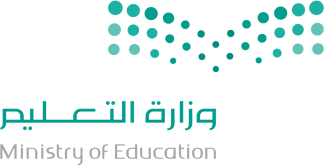 الرقم:وزارة التعليمالتاريخ:      /      /    14 هـالإدارة العامة للتعليم بمنطقة حائلالمشفوعات:مكتب التعليم بمحافظة بقعاءالموضوع:العام الدراسيالعام الدراسيالعام الدراسيالفصل الدراسيالفصل الدراسي◌ الأول    ◌ الثاني    ◌ الثالث◌ الأول    ◌ الثاني    ◌ الثالث◌ الأول    ◌ الثاني    ◌ الثالث◌ الأول    ◌ الثاني    ◌ الثالث◌ الأول    ◌ الثاني    ◌ الثالث◌ الأول    ◌ الثاني    ◌ الثالثاسم المدرسةاسم المدرسةاسم المدرسةاسم المدرسةالمرحلة الدراسيةالمرحلة الدراسية◌ طفولة مبكرة   ◌ الابتدائية   ◌ المتوسطة    ◌ الثانوية◌ طفولة مبكرة   ◌ الابتدائية   ◌ المتوسطة    ◌ الثانوية◌ طفولة مبكرة   ◌ الابتدائية   ◌ المتوسطة    ◌ الثانوية◌ طفولة مبكرة   ◌ الابتدائية   ◌ المتوسطة    ◌ الثانوية◌ طفولة مبكرة   ◌ الابتدائية   ◌ المتوسطة    ◌ الثانوية◌ طفولة مبكرة   ◌ الابتدائية   ◌ المتوسطة    ◌ الثانوية◌ طفولة مبكرة   ◌ الابتدائية   ◌ المتوسطة    ◌ الثانوية◌ طفولة مبكرة   ◌ الابتدائية   ◌ المتوسطة    ◌ الثانويةنوع المبنىنوع المبنىنوع المبنىنوع المبنىنوع المبنى◌ حكومي    ◌ مستأجر       ◌ حكومي    ◌ مستأجر       ◌ حكومي    ◌ مستأجر       ◌ حكومي    ◌ مستأجر       العدد الإجمالي الطلبةالعدد الإجمالي الطلبةالعدد الإجمالي الطلبةالعدد الإجمالي الطلبةعدد الطلبة المستفيدينعدد الطلبة المستفيدينهل يوجد برنامج تربية خاصةهل يوجد برنامج تربية خاصةهل يوجد برنامج تربية خاصةهل يوجد برنامج تربية خاصةهل يوجد برنامج تربية خاصةهل يوجد برنامج تربية خاصةهل يوجد برنامج تربية خاصة◌ نعم   ◌ لا* الإجراءات التربوية المنفذة للحد من الغياب والتأخر الصباحي على مستوى إدارة المدرسة:* الإجراءات التربوية المنفذة للحد من الغياب والتأخر الصباحي على مستوى إدارة المدرسة:* الإجراءات التربوية المنفذة للحد من الغياب والتأخر الصباحي على مستوى إدارة المدرسة:* الإجراءات التربوية المنفذة للحد من الغياب والتأخر الصباحي على مستوى إدارة المدرسة:* الإجراءات التربوية المنفذة للحد من الغياب والتأخر الصباحي على مستوى إدارة المدرسة:* الإجراءات التربوية المنفذة للحد من الغياب والتأخر الصباحي على مستوى إدارة المدرسة:* الإجراءات التربوية المنفذة للحد من الغياب والتأخر الصباحي على مستوى إدارة المدرسة:* الإجراءات التربوية المنفذة للحد من الغياب والتأخر الصباحي على مستوى إدارة المدرسة:* الإجراءات التربوية المنفذة للحد من الغياب والتأخر الصباحي على مستوى إدارة المدرسة:* الإجراءات التربوية المنفذة للحد من الغياب والتأخر الصباحي على مستوى إدارة المدرسة:* الإجراءات التربوية المنفذة للحد من الغياب والتأخر الصباحي على مستوى إدارة المدرسة:* الإجراءات التربوية المنفذة للحد من الغياب والتأخر الصباحي على مستوى إدارة المدرسة:* الإجراءات التربوية المنفذة للحد من الغياب والتأخر الصباحي على مستوى إدارة المدرسة:* الإجراءات التربوية المنفذة للحد من الغياب والتأخر الصباحي على مستوى إدارة المدرسة:* الإجراءات التربوية المنفذة للحد من الغياب والتأخر الصباحي على مستوى إدارة المدرسة:* الإجراءات التربوية المنفذة للحد من الغياب والتأخر الصباحي على مستوى إدارة المدرسة:* الإجراءات التربوية المنفذة للحد من الغياب والتأخر الصباحي على مستوى إدارة المدرسة:* الإجراءات التربوية المنفذة للحد من الغياب والتأخر الصباحي على مستوى إدارة المدرسة:* الإجراءات التربوية المنفذة للحد من الغياب والتأخر الصباحي على مستوى إدارة المدرسة:مالإجراءالإجراءالإجراءالإجراءالإجراءالإجراءالإجراءالإجراءالتنفيذالتنفيذالتنفيذالتنفيذالتنفيذالتوثيقالتوثيقالتوثيقالتوثيقملاحظاتمالإجراءالإجراءالإجراءالإجراءالإجراءالإجراءالإجراءالإجراءنُفذنُفذنُفذلم ينفذلم ينفذموثقموثقلم يوثقلم يوثقملاحظات1عقد اجتماع لجنة التوجيه الطلابي لمناقشة المشكلةعقد اجتماع لجنة التوجيه الطلابي لمناقشة المشكلةعقد اجتماع لجنة التوجيه الطلابي لمناقشة المشكلةعقد اجتماع لجنة التوجيه الطلابي لمناقشة المشكلةعقد اجتماع لجنة التوجيه الطلابي لمناقشة المشكلةعقد اجتماع لجنة التوجيه الطلابي لمناقشة المشكلةعقد اجتماع لجنة التوجيه الطلابي لمناقشة المشكلةعقد اجتماع لجنة التوجيه الطلابي لمناقشة المشكلة◌◌◌◌◌◌◌◌◌محضر الاجتماع2المشاركة في الاجتماع الخاص بالمعلمين لحثهم على انضباط الطلبةالمشاركة في الاجتماع الخاص بالمعلمين لحثهم على انضباط الطلبةالمشاركة في الاجتماع الخاص بالمعلمين لحثهم على انضباط الطلبةالمشاركة في الاجتماع الخاص بالمعلمين لحثهم على انضباط الطلبةالمشاركة في الاجتماع الخاص بالمعلمين لحثهم على انضباط الطلبةالمشاركة في الاجتماع الخاص بالمعلمين لحثهم على انضباط الطلبةالمشاركة في الاجتماع الخاص بالمعلمين لحثهم على انضباط الطلبةالمشاركة في الاجتماع الخاص بالمعلمين لحثهم على انضباط الطلبة◌◌◌◌◌◌◌◌◌محضر الاجتماع3أهمية التكاملية والتسلسل في إجراءات متابعة الطلبة مع ذوي العلاقةأهمية التكاملية والتسلسل في إجراءات متابعة الطلبة مع ذوي العلاقةأهمية التكاملية والتسلسل في إجراءات متابعة الطلبة مع ذوي العلاقةأهمية التكاملية والتسلسل في إجراءات متابعة الطلبة مع ذوي العلاقةأهمية التكاملية والتسلسل في إجراءات متابعة الطلبة مع ذوي العلاقةأهمية التكاملية والتسلسل في إجراءات متابعة الطلبة مع ذوي العلاقةأهمية التكاملية والتسلسل في إجراءات متابعة الطلبة مع ذوي العلاقةأهمية التكاملية والتسلسل في إجراءات متابعة الطلبة مع ذوي العلاقة◌◌◌◌◌◌◌◌◌نموذج التحويل4تزويد الموجه الطلابي بأسماء الطلبة متكرري الغياب والتأخر الصباحيتزويد الموجه الطلابي بأسماء الطلبة متكرري الغياب والتأخر الصباحيتزويد الموجه الطلابي بأسماء الطلبة متكرري الغياب والتأخر الصباحيتزويد الموجه الطلابي بأسماء الطلبة متكرري الغياب والتأخر الصباحيتزويد الموجه الطلابي بأسماء الطلبة متكرري الغياب والتأخر الصباحيتزويد الموجه الطلابي بأسماء الطلبة متكرري الغياب والتأخر الصباحيتزويد الموجه الطلابي بأسماء الطلبة متكرري الغياب والتأخر الصباحيتزويد الموجه الطلابي بأسماء الطلبة متكرري الغياب والتأخر الصباحي◌◌◌◌◌◌◌◌◌نموذج الحصر* الإجراءات التوعوية المنفذة للحد من الغياب والتأخر الصباحي على مستوى طلاب المدرسة وأولياء الأمور:* الإجراءات التوعوية المنفذة للحد من الغياب والتأخر الصباحي على مستوى طلاب المدرسة وأولياء الأمور:* الإجراءات التوعوية المنفذة للحد من الغياب والتأخر الصباحي على مستوى طلاب المدرسة وأولياء الأمور:* الإجراءات التوعوية المنفذة للحد من الغياب والتأخر الصباحي على مستوى طلاب المدرسة وأولياء الأمور:* الإجراءات التوعوية المنفذة للحد من الغياب والتأخر الصباحي على مستوى طلاب المدرسة وأولياء الأمور:* الإجراءات التوعوية المنفذة للحد من الغياب والتأخر الصباحي على مستوى طلاب المدرسة وأولياء الأمور:* الإجراءات التوعوية المنفذة للحد من الغياب والتأخر الصباحي على مستوى طلاب المدرسة وأولياء الأمور:* الإجراءات التوعوية المنفذة للحد من الغياب والتأخر الصباحي على مستوى طلاب المدرسة وأولياء الأمور:* الإجراءات التوعوية المنفذة للحد من الغياب والتأخر الصباحي على مستوى طلاب المدرسة وأولياء الأمور:* الإجراءات التوعوية المنفذة للحد من الغياب والتأخر الصباحي على مستوى طلاب المدرسة وأولياء الأمور:* الإجراءات التوعوية المنفذة للحد من الغياب والتأخر الصباحي على مستوى طلاب المدرسة وأولياء الأمور:* الإجراءات التوعوية المنفذة للحد من الغياب والتأخر الصباحي على مستوى طلاب المدرسة وأولياء الأمور:* الإجراءات التوعوية المنفذة للحد من الغياب والتأخر الصباحي على مستوى طلاب المدرسة وأولياء الأمور:* الإجراءات التوعوية المنفذة للحد من الغياب والتأخر الصباحي على مستوى طلاب المدرسة وأولياء الأمور:* الإجراءات التوعوية المنفذة للحد من الغياب والتأخر الصباحي على مستوى طلاب المدرسة وأولياء الأمور:* الإجراءات التوعوية المنفذة للحد من الغياب والتأخر الصباحي على مستوى طلاب المدرسة وأولياء الأمور:* الإجراءات التوعوية المنفذة للحد من الغياب والتأخر الصباحي على مستوى طلاب المدرسة وأولياء الأمور:* الإجراءات التوعوية المنفذة للحد من الغياب والتأخر الصباحي على مستوى طلاب المدرسة وأولياء الأمور:* الإجراءات التوعوية المنفذة للحد من الغياب والتأخر الصباحي على مستوى طلاب المدرسة وأولياء الأمور:مالإجراءالإجراءالإجراءالإجراءالإجراءالإجراءالإجراءالإجراءالتنفيذالتنفيذالتنفيذالتنفيذالتنفيذالتوثيقالتوثيقالتوثيقالتوثيقملاحظاتمالإجراءالإجراءالإجراءالإجراءالإجراءالإجراءالإجراءالإجراءنُفذنُفذنُفذلم ينفذلم ينفذموثقموثقلم يوثقلم يوثقملاحظات1عقد لقاء (توجيه جمعي) مع طلبة المدرسة ومشاركة منسوبي الإدارة فيه عقد لقاء (توجيه جمعي) مع طلبة المدرسة ومشاركة منسوبي الإدارة فيه عقد لقاء (توجيه جمعي) مع طلبة المدرسة ومشاركة منسوبي الإدارة فيه عقد لقاء (توجيه جمعي) مع طلبة المدرسة ومشاركة منسوبي الإدارة فيه عقد لقاء (توجيه جمعي) مع طلبة المدرسة ومشاركة منسوبي الإدارة فيه عقد لقاء (توجيه جمعي) مع طلبة المدرسة ومشاركة منسوبي الإدارة فيه عقد لقاء (توجيه جمعي) مع طلبة المدرسة ومشاركة منسوبي الإدارة فيه عقد لقاء (توجيه جمعي) مع طلبة المدرسة ومشاركة منسوبي الإدارة فيه ◌◌◌◌◌◌◌◌◌محضر اللقاء2تزويد الطلبة بنشرات توعوية عن الانضباط المدرسيتزويد الطلبة بنشرات توعوية عن الانضباط المدرسيتزويد الطلبة بنشرات توعوية عن الانضباط المدرسيتزويد الطلبة بنشرات توعوية عن الانضباط المدرسيتزويد الطلبة بنشرات توعوية عن الانضباط المدرسيتزويد الطلبة بنشرات توعوية عن الانضباط المدرسيتزويد الطلبة بنشرات توعوية عن الانضباط المدرسيتزويد الطلبة بنشرات توعوية عن الانضباط المدرسي◌◌◌◌◌◌◌◌◌عينة منها3تزويد أولياء الأمور بنشرات توعوية عن الانضباط المدرسيتزويد أولياء الأمور بنشرات توعوية عن الانضباط المدرسيتزويد أولياء الأمور بنشرات توعوية عن الانضباط المدرسيتزويد أولياء الأمور بنشرات توعوية عن الانضباط المدرسيتزويد أولياء الأمور بنشرات توعوية عن الانضباط المدرسيتزويد أولياء الأمور بنشرات توعوية عن الانضباط المدرسيتزويد أولياء الأمور بنشرات توعوية عن الانضباط المدرسيتزويد أولياء الأمور بنشرات توعوية عن الانضباط المدرسي◌◌◌◌◌◌◌◌◌عينة منها4نشر الرسائل التوعوية عبر تطبيقات التواصل الاجتماعي بتعاون الإدارةنشر الرسائل التوعوية عبر تطبيقات التواصل الاجتماعي بتعاون الإدارةنشر الرسائل التوعوية عبر تطبيقات التواصل الاجتماعي بتعاون الإدارةنشر الرسائل التوعوية عبر تطبيقات التواصل الاجتماعي بتعاون الإدارةنشر الرسائل التوعوية عبر تطبيقات التواصل الاجتماعي بتعاون الإدارةنشر الرسائل التوعوية عبر تطبيقات التواصل الاجتماعي بتعاون الإدارةنشر الرسائل التوعوية عبر تطبيقات التواصل الاجتماعي بتعاون الإدارةنشر الرسائل التوعوية عبر تطبيقات التواصل الاجتماعي بتعاون الإدارة◌◌◌◌◌◌◌◌◌صور للرسائل5عمل لقاءات خاصة مع الطلبة ذوي الغياب غير المتكرر لتحفيزهمعمل لقاءات خاصة مع الطلبة ذوي الغياب غير المتكرر لتحفيزهمعمل لقاءات خاصة مع الطلبة ذوي الغياب غير المتكرر لتحفيزهمعمل لقاءات خاصة مع الطلبة ذوي الغياب غير المتكرر لتحفيزهمعمل لقاءات خاصة مع الطلبة ذوي الغياب غير المتكرر لتحفيزهمعمل لقاءات خاصة مع الطلبة ذوي الغياب غير المتكرر لتحفيزهمعمل لقاءات خاصة مع الطلبة ذوي الغياب غير المتكرر لتحفيزهمعمل لقاءات خاصة مع الطلبة ذوي الغياب غير المتكرر لتحفيزهم◌◌◌◌◌◌◌◌◌صور فوتوغرافية6المشاركة في اجتماع مجلس الآباء وتعزيز دور الأسرة في ذلكالمشاركة في اجتماع مجلس الآباء وتعزيز دور الأسرة في ذلكالمشاركة في اجتماع مجلس الآباء وتعزيز دور الأسرة في ذلكالمشاركة في اجتماع مجلس الآباء وتعزيز دور الأسرة في ذلكالمشاركة في اجتماع مجلس الآباء وتعزيز دور الأسرة في ذلكالمشاركة في اجتماع مجلس الآباء وتعزيز دور الأسرة في ذلكالمشاركة في اجتماع مجلس الآباء وتعزيز دور الأسرة في ذلكالمشاركة في اجتماع مجلس الآباء وتعزيز دور الأسرة في ذلك◌◌◌◌◌◌◌◌◌محضر الاجتماع7عقد اللقاءات الطارئة مع أولياء الأمور حضوري أو عن بعدعقد اللقاءات الطارئة مع أولياء الأمور حضوري أو عن بعدعقد اللقاءات الطارئة مع أولياء الأمور حضوري أو عن بعدعقد اللقاءات الطارئة مع أولياء الأمور حضوري أو عن بعدعقد اللقاءات الطارئة مع أولياء الأمور حضوري أو عن بعدعقد اللقاءات الطارئة مع أولياء الأمور حضوري أو عن بعدعقد اللقاءات الطارئة مع أولياء الأمور حضوري أو عن بعدعقد اللقاءات الطارئة مع أولياء الأمور حضوري أو عن بعد◌◌◌◌◌◌◌◌◌محضر اللقاء8أخرى تذكر .....................................................................................أخرى تذكر .....................................................................................أخرى تذكر .....................................................................................أخرى تذكر .....................................................................................أخرى تذكر .....................................................................................أخرى تذكر .....................................................................................أخرى تذكر .....................................................................................أخرى تذكر .....................................................................................◌◌◌◌◌◌◌◌◌* الإجراءات التربوية المنفذة على مستوى الطلاب متكرري الغياب والتأخر الصباحي (التوجيه الطلابي):* الإجراءات التربوية المنفذة على مستوى الطلاب متكرري الغياب والتأخر الصباحي (التوجيه الطلابي):* الإجراءات التربوية المنفذة على مستوى الطلاب متكرري الغياب والتأخر الصباحي (التوجيه الطلابي):* الإجراءات التربوية المنفذة على مستوى الطلاب متكرري الغياب والتأخر الصباحي (التوجيه الطلابي):* الإجراءات التربوية المنفذة على مستوى الطلاب متكرري الغياب والتأخر الصباحي (التوجيه الطلابي):* الإجراءات التربوية المنفذة على مستوى الطلاب متكرري الغياب والتأخر الصباحي (التوجيه الطلابي):* الإجراءات التربوية المنفذة على مستوى الطلاب متكرري الغياب والتأخر الصباحي (التوجيه الطلابي):* الإجراءات التربوية المنفذة على مستوى الطلاب متكرري الغياب والتأخر الصباحي (التوجيه الطلابي):* الإجراءات التربوية المنفذة على مستوى الطلاب متكرري الغياب والتأخر الصباحي (التوجيه الطلابي):* الإجراءات التربوية المنفذة على مستوى الطلاب متكرري الغياب والتأخر الصباحي (التوجيه الطلابي):* الإجراءات التربوية المنفذة على مستوى الطلاب متكرري الغياب والتأخر الصباحي (التوجيه الطلابي):* الإجراءات التربوية المنفذة على مستوى الطلاب متكرري الغياب والتأخر الصباحي (التوجيه الطلابي):* الإجراءات التربوية المنفذة على مستوى الطلاب متكرري الغياب والتأخر الصباحي (التوجيه الطلابي):* الإجراءات التربوية المنفذة على مستوى الطلاب متكرري الغياب والتأخر الصباحي (التوجيه الطلابي):* الإجراءات التربوية المنفذة على مستوى الطلاب متكرري الغياب والتأخر الصباحي (التوجيه الطلابي):* الإجراءات التربوية المنفذة على مستوى الطلاب متكرري الغياب والتأخر الصباحي (التوجيه الطلابي):* الإجراءات التربوية المنفذة على مستوى الطلاب متكرري الغياب والتأخر الصباحي (التوجيه الطلابي):* الإجراءات التربوية المنفذة على مستوى الطلاب متكرري الغياب والتأخر الصباحي (التوجيه الطلابي):* الإجراءات التربوية المنفذة على مستوى الطلاب متكرري الغياب والتأخر الصباحي (التوجيه الطلابي):مالإجراءالإجراءالإجراءالإجراءالإجراءالإجراءالإجراءالإجراءالتنفيذالتنفيذالتنفيذالتنفيذالتنفيذالتوثيقالتوثيقالتوثيقالتوثيقملاحظاتمالإجراءالإجراءالإجراءالإجراءالإجراءالإجراءالإجراءالإجراءنُفذنُفذنُفذنُفذنُفذموثقموثقلم يوثقلم يوثقملاحظات1عمل المقابلات الجماعية الحوارية للطلبةعمل المقابلات الجماعية الحوارية للطلبةعمل المقابلات الجماعية الحوارية للطلبةعمل المقابلات الجماعية الحوارية للطلبةعمل المقابلات الجماعية الحوارية للطلبةعمل المقابلات الجماعية الحوارية للطلبةعمل المقابلات الجماعية الحوارية للطلبةعمل المقابلات الجماعية الحوارية للطلبة◌◌◌◌◌◌◌◌◌نموذج2تنفيذ فنيات التوجيه الفردي والجمعي للطلبةتنفيذ فنيات التوجيه الفردي والجمعي للطلبةتنفيذ فنيات التوجيه الفردي والجمعي للطلبةتنفيذ فنيات التوجيه الفردي والجمعي للطلبةتنفيذ فنيات التوجيه الفردي والجمعي للطلبةتنفيذ فنيات التوجيه الفردي والجمعي للطلبةتنفيذ فنيات التوجيه الفردي والجمعي للطلبةتنفيذ فنيات التوجيه الفردي والجمعي للطلبة◌◌◌◌◌◌◌◌◌نماذج3فتح دراسات حالة للطلبة ذوي الأسباب الخاصة عندما يرى الموجه ذلكفتح دراسات حالة للطلبة ذوي الأسباب الخاصة عندما يرى الموجه ذلكفتح دراسات حالة للطلبة ذوي الأسباب الخاصة عندما يرى الموجه ذلكفتح دراسات حالة للطلبة ذوي الأسباب الخاصة عندما يرى الموجه ذلكفتح دراسات حالة للطلبة ذوي الأسباب الخاصة عندما يرى الموجه ذلكفتح دراسات حالة للطلبة ذوي الأسباب الخاصة عندما يرى الموجه ذلكفتح دراسات حالة للطلبة ذوي الأسباب الخاصة عندما يرى الموجه ذلكفتح دراسات حالة للطلبة ذوي الأسباب الخاصة عندما يرى الموجه ذلك◌◌◌◌◌◌◌◌◌إلكتروني أو ورقي4إشراك الطلبة في الأعمال والبرامج الإرشادية وجماعات التوجيه الطلابيإشراك الطلبة في الأعمال والبرامج الإرشادية وجماعات التوجيه الطلابيإشراك الطلبة في الأعمال والبرامج الإرشادية وجماعات التوجيه الطلابيإشراك الطلبة في الأعمال والبرامج الإرشادية وجماعات التوجيه الطلابيإشراك الطلبة في الأعمال والبرامج الإرشادية وجماعات التوجيه الطلابيإشراك الطلبة في الأعمال والبرامج الإرشادية وجماعات التوجيه الطلابيإشراك الطلبة في الأعمال والبرامج الإرشادية وجماعات التوجيه الطلابيإشراك الطلبة في الأعمال والبرامج الإرشادية وجماعات التوجيه الطلابي◌◌◌◌◌◌◌◌◌تقارير البرامج5تنفيذ مقابلات فردية مع أولياء أمور الطلبة (الحالات)تنفيذ مقابلات فردية مع أولياء أمور الطلبة (الحالات)تنفيذ مقابلات فردية مع أولياء أمور الطلبة (الحالات)تنفيذ مقابلات فردية مع أولياء أمور الطلبة (الحالات)تنفيذ مقابلات فردية مع أولياء أمور الطلبة (الحالات)تنفيذ مقابلات فردية مع أولياء أمور الطلبة (الحالات)تنفيذ مقابلات فردية مع أولياء أمور الطلبة (الحالات)تنفيذ مقابلات فردية مع أولياء أمور الطلبة (الحالات)◌◌◌◌◌◌◌◌◌نماذج6تكريم الطلبة المتحسنين في الانضباط المدرسيتكريم الطلبة المتحسنين في الانضباط المدرسيتكريم الطلبة المتحسنين في الانضباط المدرسيتكريم الطلبة المتحسنين في الانضباط المدرسيتكريم الطلبة المتحسنين في الانضباط المدرسيتكريم الطلبة المتحسنين في الانضباط المدرسيتكريم الطلبة المتحسنين في الانضباط المدرسيتكريم الطلبة المتحسنين في الانضباط المدرسي◌◌◌◌◌◌◌◌◌صور فوتوغرافية7تزويد الطلبة بنشرات ومطويات عن المشكلات التي يعانون منهاتزويد الطلبة بنشرات ومطويات عن المشكلات التي يعانون منهاتزويد الطلبة بنشرات ومطويات عن المشكلات التي يعانون منهاتزويد الطلبة بنشرات ومطويات عن المشكلات التي يعانون منهاتزويد الطلبة بنشرات ومطويات عن المشكلات التي يعانون منهاتزويد الطلبة بنشرات ومطويات عن المشكلات التي يعانون منهاتزويد الطلبة بنشرات ومطويات عن المشكلات التي يعانون منهاتزويد الطلبة بنشرات ومطويات عن المشكلات التي يعانون منها◌◌◌◌◌◌◌◌◌عينة منها8إشراك الطلبة بالأنشطة المدرسية بالتعاون مع رائد النشاطإشراك الطلبة بالأنشطة المدرسية بالتعاون مع رائد النشاطإشراك الطلبة بالأنشطة المدرسية بالتعاون مع رائد النشاطإشراك الطلبة بالأنشطة المدرسية بالتعاون مع رائد النشاطإشراك الطلبة بالأنشطة المدرسية بالتعاون مع رائد النشاطإشراك الطلبة بالأنشطة المدرسية بالتعاون مع رائد النشاطإشراك الطلبة بالأنشطة المدرسية بالتعاون مع رائد النشاطإشراك الطلبة بالأنشطة المدرسية بالتعاون مع رائد النشاط◌◌◌◌◌◌◌◌◌نماذج9أخرى تذكر .....................................................................................أخرى تذكر .....................................................................................أخرى تذكر .....................................................................................أخرى تذكر .....................................................................................أخرى تذكر .....................................................................................أخرى تذكر .....................................................................................أخرى تذكر .....................................................................................أخرى تذكر .....................................................................................◌◌◌◌◌◌◌◌◌* ملاحظة: يتم إرفاق الشواهد مع هذا النموذج أو من خلال خدمة (QR CODE) الكود بوجد مجلد يشمل جميع الشواهد.* ملاحظة: يتم إرفاق الشواهد مع هذا النموذج أو من خلال خدمة (QR CODE) الكود بوجد مجلد يشمل جميع الشواهد.* ملاحظة: يتم إرفاق الشواهد مع هذا النموذج أو من خلال خدمة (QR CODE) الكود بوجد مجلد يشمل جميع الشواهد.* ملاحظة: يتم إرفاق الشواهد مع هذا النموذج أو من خلال خدمة (QR CODE) الكود بوجد مجلد يشمل جميع الشواهد.* ملاحظة: يتم إرفاق الشواهد مع هذا النموذج أو من خلال خدمة (QR CODE) الكود بوجد مجلد يشمل جميع الشواهد.* ملاحظة: يتم إرفاق الشواهد مع هذا النموذج أو من خلال خدمة (QR CODE) الكود بوجد مجلد يشمل جميع الشواهد.* ملاحظة: يتم إرفاق الشواهد مع هذا النموذج أو من خلال خدمة (QR CODE) الكود بوجد مجلد يشمل جميع الشواهد.* ملاحظة: يتم إرفاق الشواهد مع هذا النموذج أو من خلال خدمة (QR CODE) الكود بوجد مجلد يشمل جميع الشواهد.* ملاحظة: يتم إرفاق الشواهد مع هذا النموذج أو من خلال خدمة (QR CODE) الكود بوجد مجلد يشمل جميع الشواهد.* ملاحظة: يتم إرفاق الشواهد مع هذا النموذج أو من خلال خدمة (QR CODE) الكود بوجد مجلد يشمل جميع الشواهد.* ملاحظة: يتم إرفاق الشواهد مع هذا النموذج أو من خلال خدمة (QR CODE) الكود بوجد مجلد يشمل جميع الشواهد.* ملاحظة: يتم إرفاق الشواهد مع هذا النموذج أو من خلال خدمة (QR CODE) الكود بوجد مجلد يشمل جميع الشواهد.* ملاحظة: يتم إرفاق الشواهد مع هذا النموذج أو من خلال خدمة (QR CODE) الكود بوجد مجلد يشمل جميع الشواهد.* ملاحظة: يتم إرفاق الشواهد مع هذا النموذج أو من خلال خدمة (QR CODE) الكود بوجد مجلد يشمل جميع الشواهد.* ملاحظة: يتم إرفاق الشواهد مع هذا النموذج أو من خلال خدمة (QR CODE) الكود بوجد مجلد يشمل جميع الشواهد.* ملاحظة: يتم إرفاق الشواهد مع هذا النموذج أو من خلال خدمة (QR CODE) الكود بوجد مجلد يشمل جميع الشواهد.* ملاحظة: يتم إرفاق الشواهد مع هذا النموذج أو من خلال خدمة (QR CODE) الكود بوجد مجلد يشمل جميع الشواهد.* ملاحظة: يتم إرفاق الشواهد مع هذا النموذج أو من خلال خدمة (QR CODE) الكود بوجد مجلد يشمل جميع الشواهد.* ملاحظة: يتم إرفاق الشواهد مع هذا النموذج أو من خلال خدمة (QR CODE) الكود بوجد مجلد يشمل جميع الشواهد.يوضع الكود هنايوضع الكود هنايوضع الكود هنايوضع الكود هنايوضع الكود هناالموجه الطلابي/ القائم بعمله:الموجه الطلابي/ القائم بعمله:الموجه الطلابي/ القائم بعمله:الموجه الطلابي/ القائم بعمله:الموجه الطلابي/ القائم بعمله:الموجه الطلابي/ القائم بعمله:الموجه الطلابي/ القائم بعمله:الموجه الطلابي/ القائم بعمله:الموجه الطلابي/ القائم بعمله:مدير المدرسة:مدير المدرسة:مدير المدرسة:مدير المدرسة:مدير المدرسة:عقل بن محمد البقعاويعقل بن محمد البقعاويعقل بن محمد البقعاويعقل بن محمد البقعاويعقل بن محمد البقعاويعقل بن محمد البقعاويعقل بن محمد البقعاويعقل بن محمد البقعاويعقل بن محمد البقعاويأحمد بن حماد الخليفأحمد بن حماد الخليفأحمد بن حماد الخليفأحمد بن حماد الخليفأحمد بن حماد الخليف